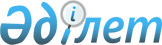 Қазақстан Республикасы Президентінің "Атырау облысы Жылыой ауданының Құлсары елді мекенін аудандық маңызы бар қалалар санатына жатқызу туралы" Жарлығының жобасы туралыҚазақстан Республикасы Үкіметінің қаулысы 2001 жылғы 25 шілде N 1004     Қазақстан Республикасының Үкіметі қаулы етеді:      Қазақстан Республикасы Президентінің "Атырау облысы Жылыой ауданының Құлсары елді мекенін аудандық маңызы бар қалалар санатына жатқызу туралы" Жарлығының жобасы Қазақстан Республикасы Президентінің қарауына енгізілсін.      Қазақстан Республикасының          Премьер-Министрі                Қазақстан Республикасының Президентінің                                Жарлығы           Атырау облысы Жылыой ауданының Құлсары елді мекенін           аудандық маңызы бар қалалар санатына жатқызу туралы  

       Атырау облысы жергілікті өкілді және атқарушы органдарының өтініштерін ескере отырып және "Қазақстан Республикасының әкімшілік-аумақтық құрылысы туралы" Қазақстан Республикасының 1993 жылғы 8 желтоқсандағы  Z934200_  Заңының 9-бабына сәйкес қаулы етемін:      1. Атырау облысы Жылыой ауданының Құлсары елді мекені аудандық маңызы бар қалалардың санатына жатқызылсын.      2. Осы Жарлық қол қойылған күнінен бастап күшіне енеді.      Қазақстан Республикасының              Президенті      Мамандар:        Қасымбеков Б.А.        Жұманазарова А.Б. 
					© 2012. Қазақстан Республикасы Әділет министрлігінің «Қазақстан Республикасының Заңнама және құқықтық ақпарат институты» ШЖҚ РМК
				